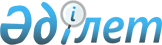 О некоторых вопросах Министерства экономического развития и торговли Республики КазахстанПостановление Правительства Республики Казахстан от 31 марта 2010 года № 254.
      В целях реализации Указа Президента Республики Казахстан от 12 марта 2010 года № 936 "О дальнейшем совершенствовании системы государственного управления Республики Казахстан" Правительство Республики Казахстан ПОСТАНОВЛЯЕТ:
      1. Переименовать Комитет торговли Министерства индустрии и торговли Республики Казахстан в Комитет торговли Министерства экономического развития и торговли Республики Казахстан.
      2. Комитету государственного имущества и приватизации Министерства финансов Республики Казахстан передать в Министерство экономического развития и торговли Республики Казахстан право владения и пользования государственным пакетом акций акционерного общества "Центр развития торговой политики".
      3. Внести в некоторые решения Правительства Республики Казахстан следующие изменения и дополнения:
      1) в постановлении Правительства Республики Казахстан от 27 мая 1999 года № 659 "О передаче прав по владению и пользованию государственными пакетами акций и государственными долями в организациях, находящихся в республиканской собственности":
      в приложении к указанному постановлению:
      в разделе "Министерству экономики и бюджетного планирования Республики Казахстан":
      заголовок изложить в следующей редакции:
      "Министерству экономического развития и торговли Республики Казахстан";
      дополнить строкой, порядковый номер 268-7, следующего содержания:
      "268-7 АО "Центр развития торговой политики";
      2) утратил силу постановлением Правительства РК от 24.09.2014 № 1011 (порядок введения в действие см. п. 8);
      3) утратил силу постановлением Правительства РК от 19.03.2012 № 340 (вводится в действие со дня первого официального опубликования).
      Сноска. Пункт 3 с изменениями, внесенными постановлениями Правительства РК от 19.03.2012 № 340; от 24.09.2014 № 1011.


      4. Министерству экономического развития и торговли Республики Казахстан принять все необходимые меры для реализации данного постановления.
      5. Настоящее постановление вводится в действие со дня подписания.
      Сноска. Приложение утратило силу постановлением Правительства РК от 24.09.2014 № 1011 (порядок введения в действие см. п. 8);
					© 2012. РГП на ПХВ «Институт законодательства и правовой информации Республики Казахстан» Министерства юстиции Республики Казахстан
				
Премьер-Министр
Республики Kaзахстан
К. МасимовПриложение
к постановлению Правительства
Республики Казахстан
от 31 марта 2010 года № 254